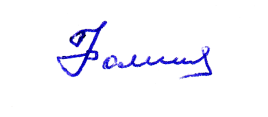 ЗАСЕДАНИЕ
Общественного совета муниципального образования город АлексинПрисутствуют:- члены Общественного совета МО город Алексин (список прилагается)Приглашены:Представители:    администрации МО город Алексин  –  руководители структурных подразделений   (список      прилагается);  председатели КТОС города Алексин  (список прилагается);  общественные инспектора при комиссии по вопросам ЖКХ, транспорту и дорожному     хозяйству Общественной палаты Тульской области (список прилагается).Руководители:   управляющих компаний;   МКУ «УКС г. Алексин»;  МУП «Быткомсервис»; МО МВД России «Алексинский»; добровольной народной дружины;  представители СМИ (список прилагается).Открывает и ведёт заседание 
председатель Общественного совета МО город Алексин 
Р.Н. ФомичеваПОВЕСТКА ДНЯ:1. Отчёт о проделанной работе за 2018 год председателя Общественного совета.      О  предложениях в план основных мероприятий Общественного совета муниципального образования город Алексин на 2019 год.Докладчик: Фомичёва Раиса Николаевна, председатель Общественного совета муниципального образования город Алексин.(время для доклада – до  20 мин)Выступающие: -  Мекалина Галина Николаевна, секретарь  Общественного совета муниципального образования город Алексин;-  Ефимов Владислав Эдуардович, заместитель председателя Общественного совета муниципального образования город Алексин (время для выступления – до  10  мин)2. О реализации программ «Народный бюджет», «Формирование современной городской среды», «Безопасные и качественные дороги» в муниципальном образовании город Алексин в 2018 году и планах на 2019 год.Докладчик: Никитина Татьяна Викторовна, заместитель главы администрации муниципального образования город Алексин (время для доклада – до 10  мин)3. О работе  регионального оператора  по сбору твердых бытовых отходов с 01.01.2019 в муниципальном образовании город Алексин.                       Докладчик: Никитина Татьяна Викторовна, заместитель главы администрации муниципального образования город Алексин (время для доклада – до 10  мин)Выступающие: -  Телков Юрий Анатольевич, член Общественного совета муниципального образования город Алексин (время для выступления – до  10  мин)4. О работе нового расчётного центра ООО «Алексинская тепло-энерго компания».Докладчик: Алексеев Вадим Игоревич, заместитель управляющего директора ООО «Алексинская тепло-энерго компания»(время для доклада – до 10  мин)5. Разное.Дата: 13.12.2018Время: 15.00Место: зал заседаний администрацииМО город Алексин